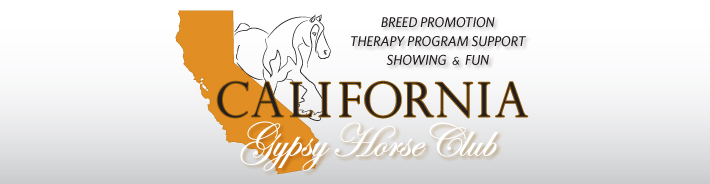 Platinum Show Sponsor - $1000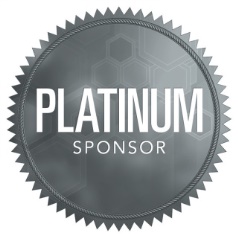 Large highlight title, logo, and link advertisement on the CGHC website, full page advertisement in show premium, premium advertising space at the CGHC welcome table at the show office, your business announced repeatedly throughout the show and when applicable, the Saturday night event. As our Platinum Sponsor, priority invitation to present awards with photos taken with class winners throughout the show.Gold Show Sponsor - $500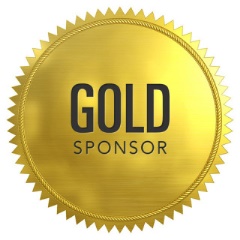 Advertisement on the CGHC website, 1/2 page advertisement in the show premium, your business announced as our Gold Sponsor periodically during the show and when applicable, during the Saturday night event. Small advertising space at the CGHC welcome table located at the show office. As our Gold Sponsor, invitation to present awards with photos taken to class winners throughout the show.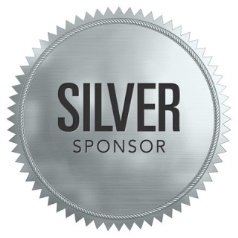 Silver Show Sponsor - $250Advertisement on the CGHC website, 1/4 page advertisement in the show premium, your business or name announced twice as our Silver Sponsor during the show and when applicable, during the Saturday night event.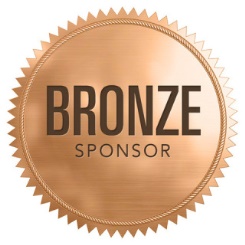 Bronze Show Sponsor - $150Advertisement on the CGHC website, business listing in the show premium, your business or name announced during annual show and when applicable,  during the Saturday night event.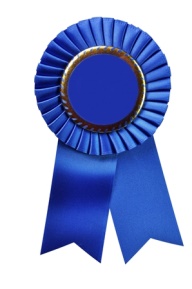 Class Sponsor - $50Business card ad on the CGHC website, Class Sponsor listing in the show premium, your business or name announced as the class sponsor during the class. Please contact us for a list of classes still available for sponsorship.